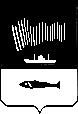 АДМИНИСТРАЦИЯ ГОРОДА МУРМАНСКАП О С Т А Н О В Л Е Н И Е12.08.2013                                                      	 	                          № 2070О предоставлении  в 2013 году грантов победителям Конкурса молодежных  бизнес-проектов «КПД»В соответствии с постановлением администрации города Мурманска                 от 12.10.2011 № 1880 «Об утверждении долгосрочной целевой программы  «Развитие и поддержка малого и среднего предпринимательства в городе Мурманске» на 2012-2016 годы», постановлением администрации города Мурманска от 13.04.2012 № 772 «Об утверждении Положения о порядке и условиях проведения Конкурса молодежных бизнес-проектов                            «КПД», решением комиссии по рассмотрению и оценке бизнес-проектов, представленных на Конкурс молодежных бизнес-проектов «КПД»                 (протокол от 26.06.2013 № 4), на основании договоров о предоставлении муниципального гранта от 17.07.2013 № 1, от 17.07.2013 № 2, от 29.07.2013 № 3                      п о с т а н о в л я ю:Предоставить в срок до 20 сентября 2013 года гранты за счет средств бюджета муниципального образования город Мурманск грантополучателям согласно приложению к настоящему постановлению.Управлению финансов администрации города Мурманска               (Умушкина О.В.) осуществить финансирование расходов на реализацию долгосрочной целевой программы «Развитие и поддержка малого и среднего предпринимательства  в городе Мурманске» на 2012-2016 годы в пределах лимитов бюджетных обязательств.Отделу информационно-технического обеспечения и защиты информации администрации города Мурманска (Кузьмин А.Н.) разместить настоящее постановление с приложением на официальном сайте администрации города Мурманска в сети Интернет.Редакции газеты «Вечерний Мурманск (Червякова Н.Г.) опубликовать настоящее постановление с приложением. Настоящее постановление вступает в силу со дня подписания.Контроль за выполнением настоящего постановления возложить на заместителя главы администрации города Мурманска Соколова М.Ю.Временно исполняющий полномочия главы администрации города Мурманска	                            А.Г. Лыженков